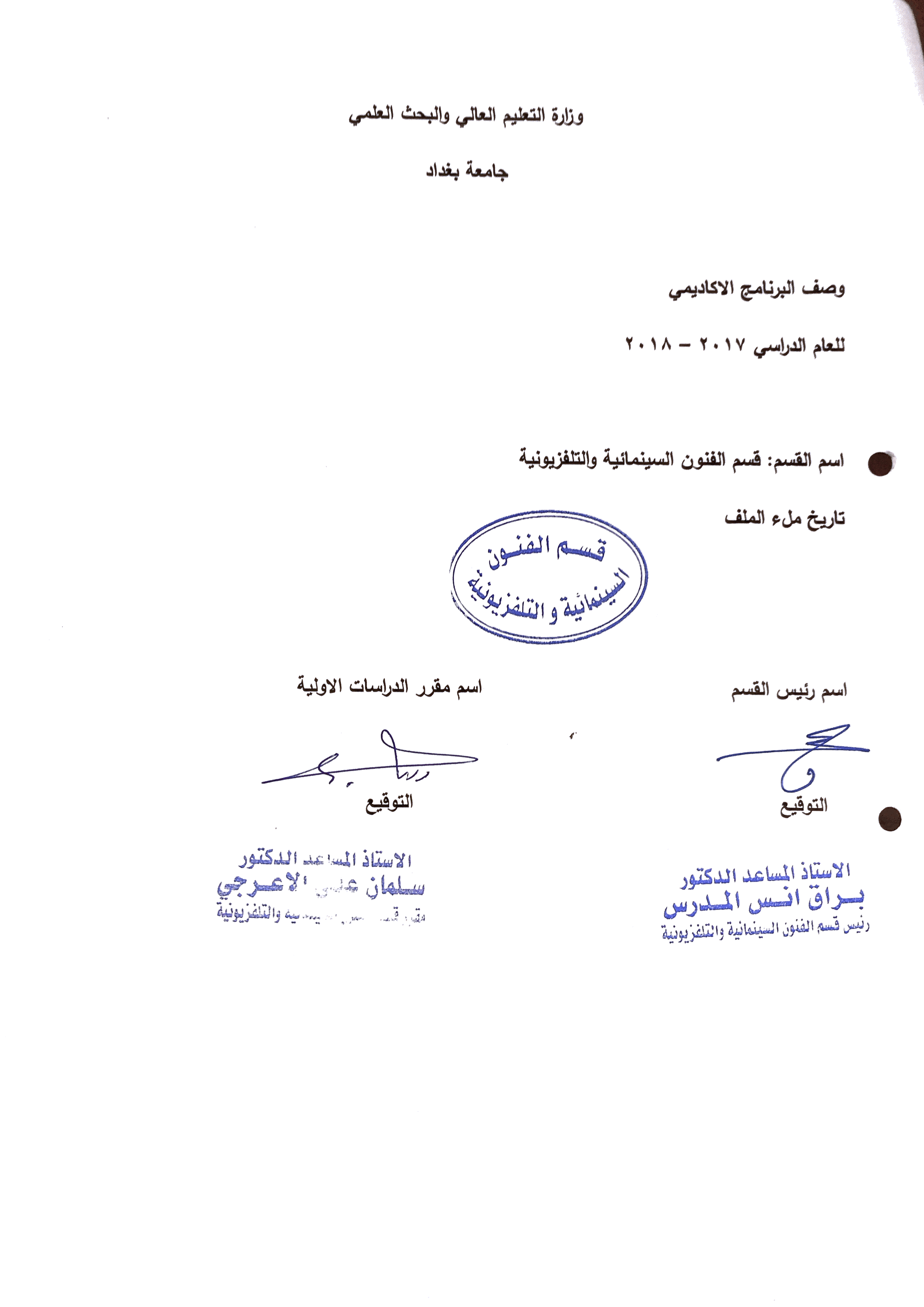 وصف تصميم المنطق الرقميوصف المقررالمؤسسة التعليميةجامعة بغداد / كلية الفنون الجميلةالقسم الجامعي / المركزقسم الفنون السينمائية والتلفزيونيةاسم / رمز المقررجمالات التصوير التلفزيوني والسينمائياشكال الحضور المتاحةالبكالوريوسالفصل / السنةسنوي عدد الساعات الدراسية (الكلي)90 ساعة تاريخ اعداد هذا الوصف2018-2019اهداف المقررتعريف الطلبة بجماليات التصوير في العمل الفني الدرامي .تعريف الطلبة بعناصر اللغة السينمائية وتوظيفها جماليا في عملية التصوير.تعريف الطلبة بكل مايتعلق بالكاميرا التلفزيونية وتقنياتها في عملية التصوير في الاعمال الفنية .تعريف الطلبة بالخبرات اللازمة باستخدام التقنيات المرئية من خلال الكاميرات الرقمية وغير الرقمية.استخدام ودخول الى الحاسوب مع الكاميرا في عملية التصويرالاهداف المعرفية أ1-1: تعليم الطالبة على كيفية استغلال المهارات والادوات الاخارجية في التصوير وكيفية  توظيف عناصر اللغة السينمائية جمالياً. الاهداف المهارتية الخاصة بالمقرر1 – شروحات نظرية لكل موضوع اسبوعي على ومن ثم اجراء تطبيقات عملية في الاستوديو السينمائي والاستوديو التلفزيوني على ما تم اخذه وشرحه نظرياً.طرائق التعليم والتعلمشرح نظري وتنظيري لكل موضوع اسبوعي داخل القاعة الدراسية وعمل التطبيقات العملية للمادة النظرية في الاستوديوهات ومختبرات المكياج والمونتاج والكرافيك.طرائق التقييمج – الاهداف الوجدانية والقيميةج 1طرائق التعليم والتعلمطرائق التقييم امتحانات نظرية بواقع امتحانين نظري لكل فصل .امتحانات عملية بواقع امتحانين عملي لكل فصل لتصبح (4) امتحانات نظرية و(4) امتحانات عمليةد- المهارات العامة والتأهيلية المنقولة (المهارات الاخرى المتعلقة بقابلية التوظيف والتطور الشخصي)الاسبوعالساعاتمخرجات التعلم المطلوبةاسم الوحدة / المساق او الموضوعطريقة التعليمطريقة التقييم3جماليات تصويرالتوظيف الجمالي والدرامي لحوامل الة التصويرمحاضرة نظرية وعمليةاسئلة شفوية وتمرين للحوامل (عملي)3جماليات تصويرجماليات توظيف الحركة لالة التصويرمحاضرة نضرية وعمليةاسئلة شفوية وتمارين  عن الحركات3جماليات تصويرجماليات استخدام العدساتمحاضرة نضرية وعمليةاسئلة شفوية واستخدام العدسات جماليا3جماليات تصويرالتكوين والتشكيلمحاضرة نضرية وعمليةاسئلة شفوية وعملي 3جماليات تصويرالبناء التشكيلي للقطة محاضرة نظريةتوضيح بناء اللقطة وكيف تبنى داخل الاطار3جماليات تصويرالتصوير الذاتي والموضوعيمحاضرة نظريةتوضيح وجه نظر ذاتية وموضوعية3جماليات تصويرالتغيير الجمالي للمكان محاضرة نظريةتوجيه الطالب من اختبارمكان التصوير  من الناحية الجمالية3جماليات تصويرالتوظيف الجمالي لحجم اللقطةمحاضرة نظريةتوجيه الطالب من توظيف احجام اللقطات جماليا3جماليات تصويرالاطار وحدوده ضمن الكادر الصورةمحاضرة نظريةتعليم الطالب من وضع ادواته داخل الاطار ضمن اقسامه الثلاثة3جماليات تصويرجماليات استخدام زوايا التصويرمحاضرة نظريةتوجيه الطالب في الدرس العملي من اختبار زاوية التصوير3جماليات تصويرفتحة العدسة –الواسعة-الضيقة وعلاقتها بكمية الضوء الساقط والنافذمحاضرة نظريةتمارين عملية وتطبيقية3جماليات تصويرالحجم والوضوحمحاضرة نظريةتمارين  .متى تفترب ومتى تبتعد ومتى يكون كل شي واضح3جماليات تصويركيفية اختبار المكان محاضرة نظريةكيفية التحكم بزوايا التصوير ضمن المكان الواحد3جماليات تصويرالفرق من الميزانسين الفني والتطبيقيمحاضرة نظريةتعريف الطالب ما الميزانسين الفني والتطبيقي والفرق بين الميزانسين التلفزيوني والمسرحي3جماليات تصويراستخدام في بعض الاحيان حركة العدسة بدلا من حركة الكاميرامحاضرة نظريةالاسباب لذلك3جماليات تصويرجماليات استخدام الاضاءة في التصويرمحاضرة نظريةتعريف الطالب بأهمية استخدام الاضاءة في العمل الفني مع التركيز من الغايات والاهداف التي تحققها3جماليات تصويرجماليات استخدام اللونمحاضرة نظريةتعريف الطالب بأستخدام الالوان من الناحية الجمالية والدرامية في العمل الفني3جماليات تصويرنقطة اهتمام المشاهدمحاضرة نظريةتعليم الطالب ان يكون هناك مركز اهتمام من الشاشة من قبل المشاهد3جماليات تصويرعمق الميدانمحاضرة نظريةينبغي على الطالب ان يعرف مدى فائدة عمق الميدان في عملية التصوير3جماليات تصويراختبار اللقطة (الصورة) او الكادرمحاضرة نظريةتعريف الطالب قبل البدأ في عملية التصوير ان يختار اللقطة المناسبة من الناحية الفنية والجمالية3333الكتب المقررة المطلوبةالمراجع الرئيسية (المصادر):أ. الكتب والمراجع التي يوصي بها  : ب. المراجع الالكترونية، مواقع الانترنيت: